The State of Oklahoma, Real Estate and Leasing Services wishes to lease approximately 7,100 NUSF of conditioned warehouse/storage/office space in Tulsa, within 1- mile radius of downtown Tulsa. Initial proposals must be submitted in writing by the close of business June 16, 2017.Please direct your response to:
                                                     Melissa Milburn
                                                     Melissa.Milburn@omes.ok.gov
                                                     PO Box 53448
                                                     Oklahoma City, OK  73105
                                                     405-522-0367These proposals are for consideration only. The state will negotiate with one or more respondents on a possible lease.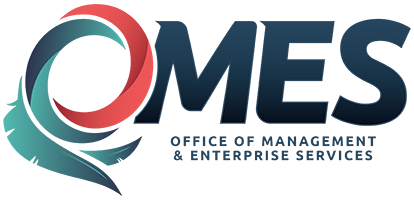 Request for Proposal
Lease Space